Where Do I Stand?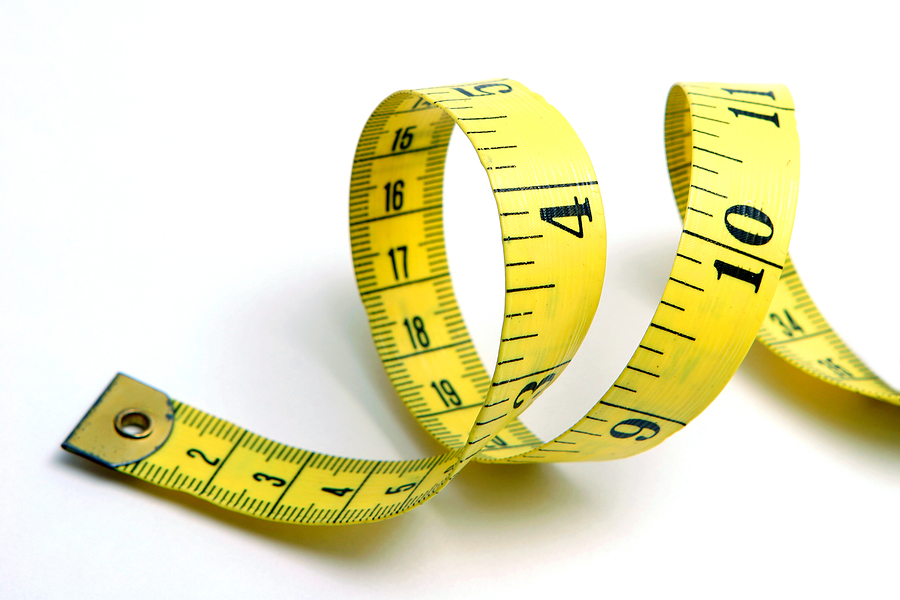 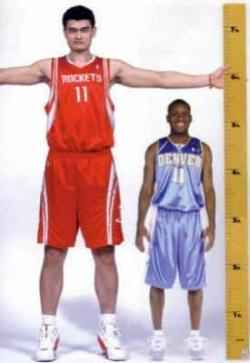 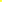 Create a dotplot to display the class distribution of heights. 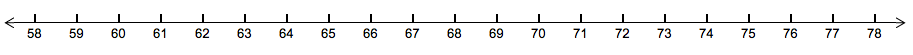 2. What is the median height?  Describe how you found it.3. What is Q1 and Q3?  Describe how you found them.4. Record the following values and then use them to make a boxplot.Minimum:		Q1:		Median:		Q3:		Maximum: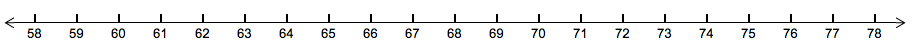 4. The interquartile range (or IQR) is defined as Q3 − Q1.  Find the IQR.  Where do you see the IQR in the boxplot?5. An outlier is a data value that is way too small or way too big (using the rules below).  Are there any outliers?  Show your work.	Way too small  <  	Way too big  > 6. Ashmita is 63 inches tall. How does her height compare with the other AP Stats students in her class?Describing Quantitative Data Check Your Understanding:Mr. Wilcox is a huge fan of University of Michigan football. His favorite season was the 1997 season (a perfect season!). Here is a back-to-back stemplot of the points scored by the 1997 University of Michigan football team and the archrival Michigan State University football team. Write a few sentences comparing the distributions. 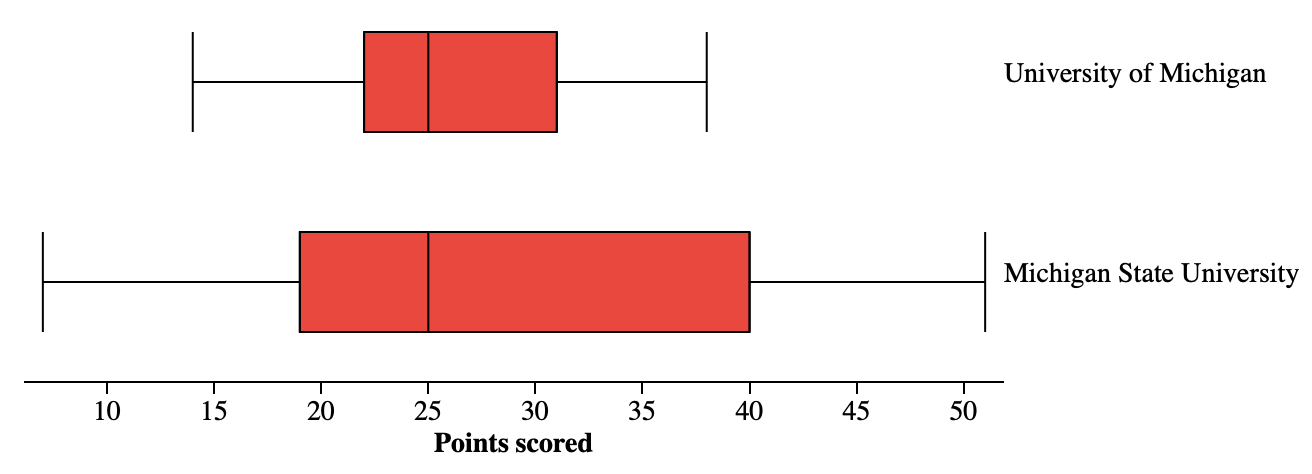 